
									

Antonio				     						Email: Antonio.187291@2fremail.com ‗‗‗‗‗‗‗‗‗‗‗‗‗‗‗‗‗‗‗‗‗‗‗‗‗‗‗‗‗‗‗‗‗‗‗‗‗‗‗‗‗‗‗‗‗‗‗‗‗‗‗‗‗‗‗‗‗‗‗‗‗‗‗‗‗‗‗‗‗‗‗‗‗‗‗‗‗‗EDUCATIONAL ATTAINMENT :	Tertiary		Asian College Of Technology  ( ACT )		P. del Rosario St. Cebu City		Associate in Computer Technology ( IT )		October 22, 2010	Secondary		Little Angels Montessori School		Corominas Compound, Labangon, Cebu City		March 28, 2008	Primary		Punta Princessa Elementary School		Punta Princessa, Cebu City		March 2004SKILLS AND QUALIFICATIONS:	Good in oral and written communication in English; Well-versed in computer software like Microsoft Word, Microsoft Excel, Microsoft PowerPoint and ADOBE Photoshop CS3, Web Designing. Self –disciplined, Determined, Responsible, Dedicated, Loyal, Fast-Learner, Analytical, Creative, Highly Motivated, Hardworking, Willing to be Trained and Self CorrespondentWORK EXPERIENCE:KITCHEN WORK							Dubai, UAEIstanbul Flower RestaurantPresentBread MakerSalad MakerGrillerShawarmaJuicerDATA ENTRY OPERATOR / DATA ANALYST / CALL CENTER AGENT	Cebu City, PhilippinesAffiliated Computer Services ( ACS ) A Xerox CompanySeptember 19, 2011 – December 6, 2012Encode CLAIMS or MEDICAL CERTIFICATESOperates DataManage Health insuranceTyping speed 45 words per minuteINTERNET CAFÉ ATTENDANT						Cebu City, PhilippinesPercival’s Internet CaféNovember 10, 2010 – August 8, 2011Troubleshoots DataPrinting , Editing PicturesCashierPERSONAL INFORMATION:		Date of Birth	:	November 25, 1991		Place of Birth	:	Cebu City, Philippines		Height		:	5’8		Weight		:	110 lbs		Religion	:	Roman Catholic		Sex		:	Male		Civil Status	:	Single		Citizenship	:	Filipino		Visa Status	:	Employment Visa ( FREEZONE )APPLICATION FOR ANY SUITABLE POSITIONKind Attention: THE HR MANAGERDear Sir/Madam:With reference to the above subject matter, I would like to apply in your esteemed organization.Throughout my career, I gained sufficient knowledge, sense of professionalism, confidence to perform my duties and experienced of how to interact with different people of different nationalities that is needed to better communication and working here in the Emirates. I believe these capabilities and skills would help me delivery my maximum potential and strength in working.Herewith is my resume for kind review and looking forward to hear from you.Yours truly,Antonio 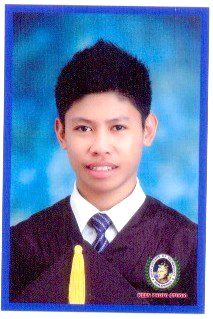 